Herlevhuse. Referat fra afdelingsmødet den 22. november 2022
32 fremmødte lejemål = 64 stemmer1. Formanden, René Petersen, bød velkommen til de fremmødte beboere og præsenterede bestyrelsesmedlemmerne.
Han bød velkommen til Jesper Ravn Nielsen, økonomimedarbejder KAB og til Lasse Welander-Haahr, chefkonsulent KAB, som kom i stedet for driftschef Michael Lund, der er sygemeldt.
Laurits Roikum blev foreslået og valgt til dirigent

2. Laurits Roikum præsenterede sig og erklærede mødet for lovligt indkaldt og dermed beslutningsdygtigt. 
Valg af stemmeudvalg: Det blev besluttet først at vælge et stemmeudvalg, hvis der blev brug for det. 
Valg af referent: Yvonne L. Madsen
3. Der blev spurgt ind til hvordan det gik med helhedsplanen og om hvornår, der kom noget mere information ud til beboerne.
Det næste følgegruppemøde er den 28.11.22 og derefter vil der blive uddelt noget mere information.
Bestyrelsens beretning blev herefter godkendt uden kommentarer.4. Bestyrelsens regnskab over rådighedsbeløbet. Palle Jørgensen gennemgik regnskabet og kunne oplyse, at der var brugt kr. 21.164. Regnskabet blev taget til efterretning5.  Jesper fremlagte regnskabet, som udviste et underskud på  kr. 1.602.451Grundet den store interesse for kurstab og dets indflydelse på underskuddet ikke kun her i SAB Herlevhuse men også i de andre boligselskaber som bliver adm.  af KAB, er der blevet indført nogle nye regler. Disse regler godkendte SAB´s organisationsbestyrelse på deres møde den 21.11.22  Kurstabet vil blive ført hen under henlæggelser i stedet for at komme ind på driften de næste 10  
  år. Dette gør at kurstabet ikke har direkte indflydelse på huslejen. Denne korrektion vil ske i
  regnskabet for 22/23.   Når kurstabet er blevet overført til henlæggelser, vil der i stedet for et underskud komme et 
  overskud som vil blive realiseret over de næste 3 år.  Fremtidige kurstab- og gevinster vil blive ved med at blive anbragt på henlæggelserne. Håbet er
  at fremtidige tab og gevinster vil udligne hinanden over de næste 30 år.
   Som det kunne ses af det udleverede komprimerede regnskab er der ingen revisionspåtegninger.
   Hele regnskabet kan hentes på ejendomskontoret. Regnskabet blev herefter godkendt.6. Indkomne forslag											4														Forslag 1: Forslaget gik på, at når vi skulle have nye tage skulle det undersøges/overvejes at komme paneler/solceller på tagene.Bestyrelsen/følgegruppen oplyste, at man havde bedt om at få det med i helhedsplanen.Desuden må man gerne selv sætte solceller/paneler op i haven.  
Forslagsstilleren kom også ind på, at Herlevhuse hen ad vejen skulle blive så grøn, at vi ikke behøvede fjernvarme. 
Da det med fjernvarme ikke var med i forslaget, blev emnet bare generelt diskuteret. Bestyrelsen oplyste, at Herlev kommune og Vestforbrændingen havde afholdt to borgermøder, hvor flere fra bestyrelsen havde været tilstede. Der blev det oplyst, at Herlevhuse var med i det, der hedder område 1, hvilket betød, der skal skulle graves rør ned i 2023 og at vi så i 2024 kunne få fjernvarme. Prisen, som var et tilbud, ville blive 15.000 pr. husstand. Fjernvarmen ville selvfølgelig i vores tilfælde blive betalt over budgettet/driftsregnskabet.
De husstande, der ville have fjernvarme skulle tilmelde sig inden udgangen af 2022 ellers ville prisen blive 45.000.
Vi har dog senere fået oplyst, at KAB/SAB ikke havde fået besked fra Herlev kommune om fjernvarmeprojektet. Bestyrelsen har for kort tid siden fået oplyst, at tilbuddet ikke var for den almene sektor men kun for parcelhuse. Vi har fået at vide, at Herlevhuse stadig er med i område 1. KAB har oplyst, at de er i stadig kontakt med Herlev kommune for at få noget at vide om den videre udbygning og pris for fjernvarme.
Forslaget kom ikke til afstemning, idet forslagsstilleren tog bestyrelsens forklaring om tag og solceller/paneler til efterretningForslag 2: Selve forslaget gik på: at et firma trimmer hækkene på vejene så meget, at det er muligt, at bilerne kan holde et stykke inde på fortovet og det samtidig er muligt at gå på fortovetÅrsagen til forslaget var, at ejendomskontoret havde fået en besked fra renovationsfirmaet, at firmaet ikke mere kunne hente affald m.m. på vores egne veje, da vognene ikke kunne komme igennem p.g.a. holdende biler og smalle veje. Vi ville prøve at løse problemet ved at få trimmet hækkene på den side af vejen, hvor der ikke er fortov og give tilladelse til, at bilerne kunne holde lidt oppe på fortovet (men stadig således at der kunne gå´s på fortovet) på den anden side af vejen. Det ville måske give så meget plads, at de store skraldevogne kunne komme igennem.
Der var en livlig snak om hvorfor, der var nogen, der kunne få gratis klipning af hæk, når andre selv skulle klippe deres hæk.
Forslaget kom ikke til afstemning, men der var enighed om, at de beboere, det drejede sig om, skulle have et havebrev og hvis det ikke hjalp, skulle de have et til som oplyste, at hvis de ikke klippede hækken, vil sagen blive sendt til KAB juridisk afd. Det ville også blive undersøgt, om det var muligt – hvis hækken ikke blev klippet – at sætte en gartner til at klippe hækken på beboerens regning.
7. Valg af 2 bestyrelsesmedlemmer
Palle Jørgensen blev genvalgt
Irene Petersen blev genvalgt8. Valg af 2 suppleanter
Henrik Riise Hansen blev genvalgt – Han var ikke tilstede grundet sygdom, men beboermødet godkendte hans opstilling										    5
Kim Johansen blev genvalgt											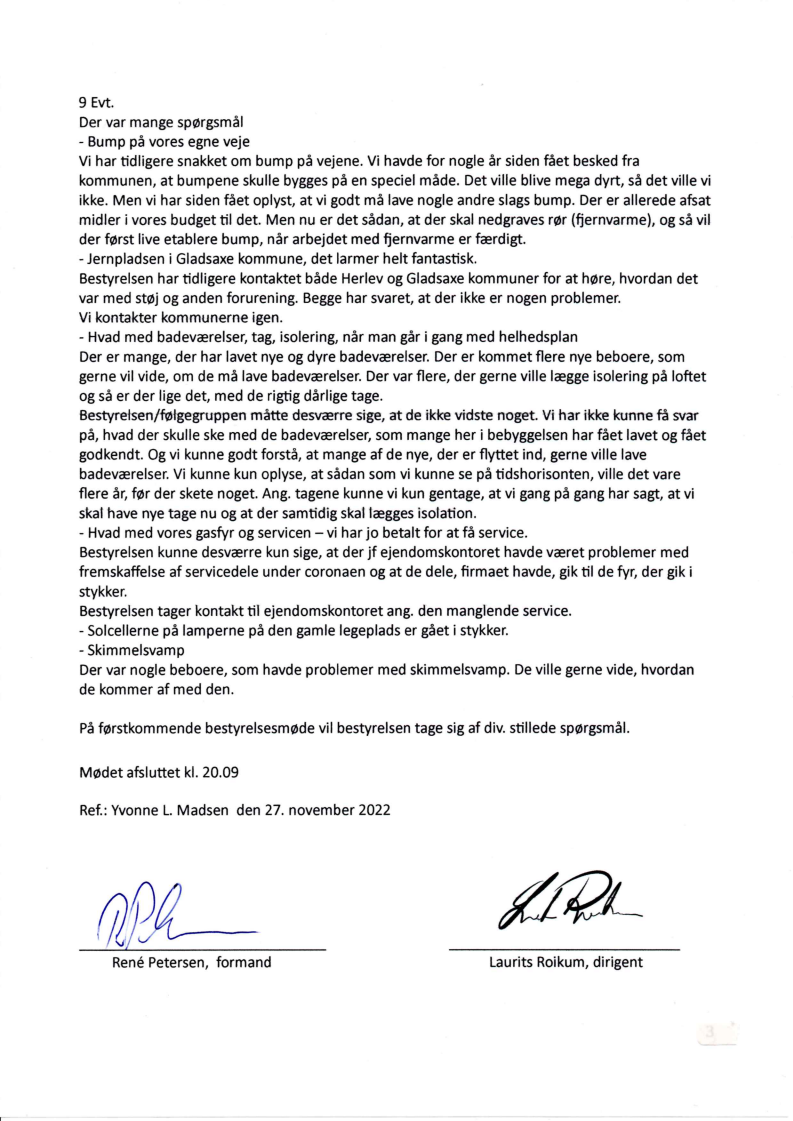 